Медиация в школе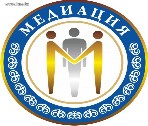 Наш девиз:"Поступай с другими так, как бы ты хотел, чтобы поступали с тобой"Если: вы поругались или подрались,у вас что-то украли,вас побили и вы знаете обидчика,вас обижают в классе и т.д.,то вы можете обратиться в службу школьную медиацииВ современном мире конфликты неизбежны. Они могут возникать при любых жизненных обстоятельствах в разный период нашего развития. Иногда, невольные конфликты из-за банального непонимания и разницы во взглядах возникают даже между взрослыми – работниками центра и родителями/законными представителями.Разрешать конфликты самостоятельно конструктивно и результативно оказывается сложно, а иногда непосильно даже взрослым. Несовершеннолетние нередко проявляют агрессию, оказываются участниками противоправных действий. Особую опасность таят в себе бойкоты, игнорирование, преследование.В таких случаях, и им подобнымГОТОВЫ ПРИЙТИ НА ПОМОЩЬ ЧЛЕНЫ  СЛУЖБЫ МЕДИАЦИИ НАШЕЙ ШКОЛЫСогласно Федеральному закону от 27.07.2010 № 193-ФЗ, под процедурой медиации понимается способ урегулирования споров при содействии медиатора на основе добровольного согласия сторон в целях достижения ими взаимоприемлемого решения.Медиатор - независимое лицо, которое выступает в качестве посредника в урегулировании конфликта и помогает разрешить ситуацию в интересах конфликтующих (каждого конфликтующего).В процессе медиации конфликтующие (или обидчик и жертва) встречаются для переговоров, а ведущий (медиатор) создает условия для взаимопонимания всех участников и для достижения договоренности о приемлемых для них вариантах разрешения проблемы.Служба медиации - эта служба, состоящая из работников образовательной организации, студентов и их родителей.     Вы должны знать, что основными принципами медиации являются:- ДОБРОВОЛЬНОСТЬВы участвуете во встрече добровольно, Вас никто не принуждает к участию в процедуре медиации. Вы вправе отказаться от участия в медиации, как до ее начала, так и в ходе самой медиации. - ИНФОРМИРОВАННОСТЬМедиатор предоставит Вам всю необходимую информацию о сути медиации, ее процессе  и правах участников медиации.- КОНФИДЕНЦИАЛЬНОСТЬМедиатор или служба медиации не имеют право разглашать информацию о процессе медиации. Исключение составляет информация, связанная с возможной угрозой жизни либо возможности совершения преступления, при выявлении этой информации медиатор ставит участников в известность, что данная информация будет разглашена.- ОТВЕТСТВЕННОСТЬ СТОРОН И МЕДИАТОРАМедиатор несет ответственность за ход встречи, за соблюдение участниками принципов и правил медиации. Ответственность за результат медиации несут стороны конфликта, участвующие в медиации. Медиатор не может советовать сторонам принять то или иное решение по существу конфликта.- НЕЙТРАЛЬНОСТЬ МЕДИАТОРАМедиатор в равной степени поддерживает стороны и их стремление в разрешении конфликта. Если медиатор чувствует, что не может сохранять нейтральность, он должен передать дело другому медиатору или прекратить медиацию.Таким образом, если Вы добровольно согласились участвовать в процессе медиации, то специально обученный человек – медиатор, будет содействовать вам в разрешении конфликта, как третья нейтральная сторона.Медиатор НЕ будет осуждать Вас, НЕ будет разглашать информацию, полученную от участников процесса медиации ни директору, ни полиции, НИКОМУ.Медиатор будет только ПОМОГАТЬ конфликтующим сторонам договориться и прийти к взаимовыгодному решению.Правовой основой создания и деятельности службы медиации нашей организации являются:Конституция Российской Федерации;Гражданский кодекс Российской Федерации;Семейный кодекс Российской Федерации;Федеральный закон от 24 июля 1998 г. N 124-ФЗ «Об основных гарантиях прав ребенка в Российской    Федерации»;Конвенция о правах ребенка;Конвенции о защите прав детей и сотрудничестве, заключенные в г. Гааге, 1980, 1996, 2007 годов;Федеральный закон от 27 июля 2010 г. N 193-ФЗ «Об альтернативной процедуре урегулирования споров с участием посредника (процедуре медиации)»;Национальная стратегии действий в интересах детей 2012-2017 годы;Концепция  развития сети служб медиации в целях реализации восстановительного правосудия в отношении детей, в том числе совершивших общественно опасные деяния, но не достигших возраста, с которого наступает уголовная ответственность в Российской Федерации (утв. распоряжением Правительства РФ от 30 июля 2014 г. № 1430-р).Зачем медиация нужна родителям?   Медиация позволяет разрешать конфликт, выявляя его причину и движущую силу, предотвращать конфликты, оберегать детей и подростков от агрессивного, порой отвергающего воздействия окружающей среды, корректировать поведение тех, кто уже оступился. Кроме того,  медиация – это инструмент помощи в разрешении конфликтов между детьми-школьниками, между детьми и взрослыми.Зачем медиация нужна детям?   В процессе медиации каждый участник, как ребенок, так и взрослый, как обидчик, так и «жертва», может рассчитывать на то, что будет выслушан, услышан, его постараются понять, он сможет высказать свою позицию и видение ситуации, а также может предложить свою альтернативу разрешения конфликта. Такое общение в доверительной, уважительной обстановке, создается необходимое чувство безопасности, где  может создаваться разрешение спора, где стороны могут прийти к соглашению, которое, скорее всего, будут склонны реализовывать, так как непосредственно участвовали в его создании.   В общем, можно сказать следующее:  чтобы дети умели сами выходить из трудной ситуации, нужно, чтобы им дали возможность на равных участвовать в разрешении конфликтов, прислушивались к их мнению. Конфликт в школе, как и в обществе, неизбежен, это одно из условий развития мира. Но надо учиться решать его мирным путем. Медиация, конечно, не волшебная палочка, которая мигом уладила бы все конфликты. Однако благодаря медиации можно хотя бы в какой-то мере снизить уровень подростковой преступности. Можно разрешать споры и конфликты, не доводя их до более тяжких последствий. То есть можно на ранних стадиях помочь детям, чтобы они не стали преступниками или не попали в сложную жизненную ситуацию.Служба школьной медиации это:1. Разрешение конфликтов силами самой школы.2. Изменение традиций реагирования на конфликтные ситуации.3. Профилактика школьной дезадаптации.4. Школьное самоуправление и волонтерское движение подростков школы.Если вы решили обратиться  в службу, то вам надо подойти к ФИО________________________________________________________